UPOV e-PVP DUS REPORT Exchange ModuleDocument prepared by the Office of the UnionDisclaimer:  this document does not represent UPOV policies or guidanceEXECUTIVE SUMMARY	The purpose of this document is to present information on the UPOV DUS Exchange Module and the planned future developments concerning:the functionalities of DUS Report Exchange Module, as set out in paragraph 3 of this document;plans for  the launch of UPOV E-PVP DUS Report Exchange Module, as set out in paragraphs 4 and 5 of this document;joining requirements, as set out in paragraph 6 of this document;costs, as set out in paragraph 7 of this document	The structure of this document is as follows:EXECUTIVE SUMMARY	1UPOV e-PVP DUS Report Exchange Module FEATURES	1PLANNED launch DATE	1joining requirements	2cost	2UPOV e-PVP DUS Report Exchange Module FEATURES	The UPOV DUS Report Exchange Module provides the following features for PVP offices:Make existing DUS reports available to other UPOV members (option for bulk-uploading);Obtaining DUS reportsSearch for existing DUS reports,Make a request for information on the possibility to use a DUS report,Communicate with the PVP Office providing the report,Be informed that a request has been accepted,Be informed when a DUS report is made available;Track the history of each request.PLANNED launch DATE	The UPOV e-PVP DUS Report Exchange Module will form the basis for e-PVP Asia, which is planned to be launched in 2024.	The UPOV e-PVP DUS Report Exchange Module is planned to be made available to members of the Union for testing from August 2023.joining requirements	The UPOV e-PVP DUS Report Exchange Module is available for all UPOV members.cost	The DUS Report Exchange Module will be available to members of the Union without charge [End of document]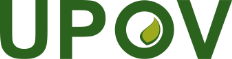 EInternational Union for the Protection of New Varieties of PlantsMeeting on Electronic ApplicationsFirst meetingGeneva, March 15, 2023EAM/1/5Original:  EnglishDate:  March 8, 2023